Modulo S5Autovalutazione dell’alunno in tirocinio aziendale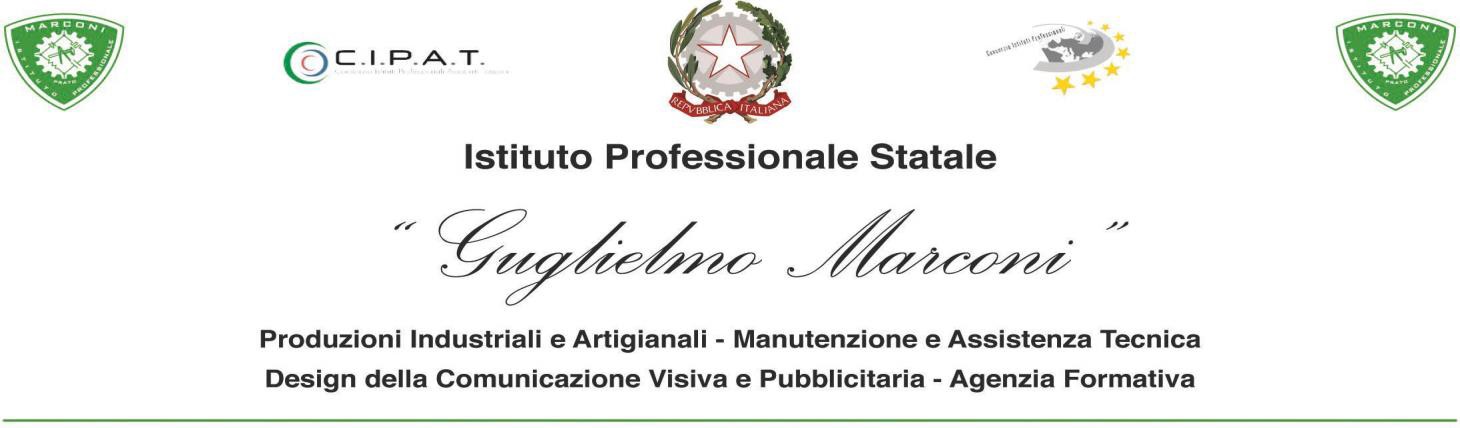 Alunno/a:	Classe: 	Azienda presso cui si è svolto il tirocinio: 	Descrivi brevemente i compiti che hai svolto in azienda:Come giudichi la preparazione che la scuola ti ha fornito?AdeguataNon adeguataDai una valutazione alle tue competenze:Ripeteresti l’esperienza in questa azienda?SìNo Perché?,lìFirma dello studente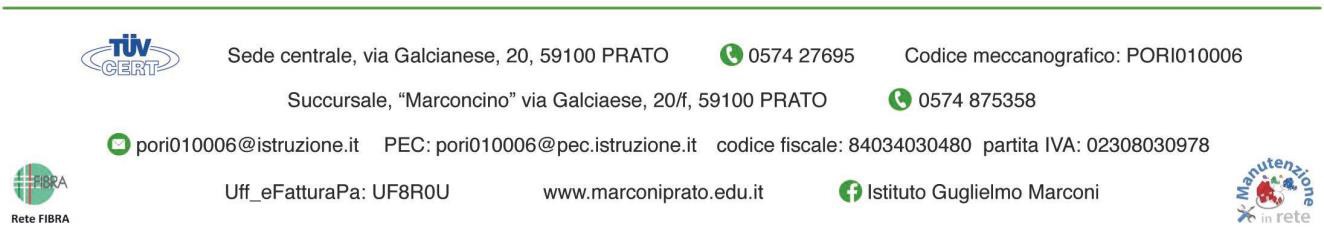 Indicatori per l’osservazione delle competenzeLivello parzialeLivello baseLivello intermedioLivello elevatoCompetenze relazionali e collaborazioneCompetenze comunicative e linguaggi specificiCompetenze organizzative e spirito di iniziativaRispetto delle regole e delle norme di sicurezza